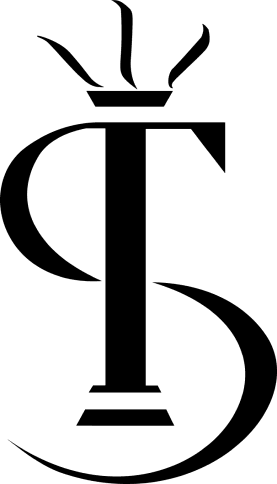 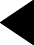 EDUCTIONALVISITS POLICYHighfield South Farnham School – Educational Visits PolicyIntroductionTrips, visits and learning off-site comprise an essential part of the school curriculum at Highfield South Farnham School. Successful trips provide memorable learning experiences and enhance the children’s education in ways that are not possible in the classroom. The school is committed to providing school visits as a positive tool to develop pupils’ independent, investigative learning, and to build their experience of the local and wider world.Within school, responsibility for educational visits rests with the Governing Body and Headteacher, however all school employees have a responsibility to:take reasonable care of their own and others’ health and safetyco-operate with their employercarry out activities in accordance with training and instructioninform the employer of any serious riskThis policy been produced to offer school staff advice and support in the planning and organising of all offsite activities in order to ensure the health and safety of pupils.DefinitionFor the purposes of this policy, an ‘educational visit’ means any educational, cultural or sporting activity that requires the pupils to leave the school premises having been authorised to do so by the Headteacher. This includes the following:Visits to places of interest in the local areaDay visits to museums, galleries and places of educational interestSporting activities including swimming sessionsOutward bound and adventurous activitiesAims and expectationsThe trips are planned to support and broaden the children’s understanding of the current topic. In addition to this, there will be further trips arranged throughout the year, such as sports, citizenship, music or educational trips. All activities are available to all children irrespective of needs, ethnicity, gender or religion.Planning and Preparation for a tripAll off-site activities must be approved by the Headteacher at least six weeks prior to the proposed date of the trip, unless the trip has been planned in response to an educational opportunity that has arisen, for example a last minute invitation to a significant event or rearranged sporting fixture. Where possible, dates for educational visits will be set at the beginning of the calendar year to enable office staff to book tickets and transport as applicable.ProcedureThe best practice to be adhered to in the arranging of school trips is as follows:A trip proposal form, with expected costs and required adult numbers is to be completed and submitted to the Headteacher at the earliest opportunity and no less than six weeks before the tripIn consultation with class teachers and/or phase leaders as applicable, the office will book the entire trip on the agreed date(s).Office staff will calculate the final cost per pupil, inclusive of transport and insurance. This must be sufficient to cover the entire cost of the trip, including any charges for additional helpersOnce confirmed with the venue and transport providers, the dates for the trip must be entered onto the school electronic diary and school website and inputted into ParentPay to collect funds from parents.In cases where school lunches are affected, kitchen staff must be informed by the class teachers at least a week before the trip.The Headteacher must be sent the ‘Educational Visits Risk Assessment Form’ at leasttwo weeks prior to departure. This can be found in Appendix 1.Where applicable, parental volunteers will be asked for. Where there are more volunteers than spaces, parent helpers will be selected using a fair and transparent process.If appropriate, payments will be made directly to the school office via the school payment system.Risk assessmentsA full risk assessment must be completed two weeks prior to a trip, which must be approved by the Headteacher, using the school’s risk assessment template. To support the process, existing risk assessments can be used, evaluated and updated, including generic risk assessments provided by the centre to be visited, risk assessments completed by colleagues who carried out the same trip and/or the generic risk assessments available on the school server.The risk assessment must include details of any specific medical issues, additional support for individual children and details of adult helpers. A copy should be taken on the trip, and another copy left in the office. A template for the Risk Assessment can be found at the end of this policy.Parental consentConsent will be requested from parents for each individual school trips or sporting activities. All the necessary details will be included in the letter, as well as any payments required.RatiosAll trips are individually risk assessed to ascertain the safe level of adult supervision required. Below are the recommended minimum adult to pupil ratios that our school is committed to implement. These are adhered to unless there are exceptional circumstances and/or permission has been given by the Headteacher following an assessment of risk taking into consideration the nature of the trip.Reception classes - 1:4Years 1 – 3 - 1:6Years 4 – 6 - 1:15Adventurous activities -1:10Residential visits – 1:10If a child with a Statement of Special Educational Needs or an Education Health Care Plan is participating in the trip, this pupil must have the same support that is ordinarily available to them during the school day.Residential tripsIn the case of residential trips, a parents’ meeting will be held well in advance of the trip. This will provide all the relevant information, including the details of payment plans, which are always available on request.Special equipment/clothing will be listed as required; for example, for adventurous visits, additional or waterproof clothing may be necessary. Emergency telephone contacts must be obtained for all pupils participating in residential activities, along with relevant medical information, on the parental consent form.The school will ensure that adults of each gender accompany the children on residential visits.Payments for tripsWhen planning educational visits, class teachers will always consider the cost implications for parents. Excessively expensive trips will be avoided wherever possible. All payment by parents for school trips is made in the form of a voluntary contribution. However, in the event that the school is unable to cover the costs of a planned visit, the trip might have to be cancelled. All payments are made online.For residential off-site visits where the costs are likely to be higher, payment plans are available, to spread the cost.Behaviour on school tripsThe school’s Behaviour Policy applies equally to children when they are being educated off-site. Indeed, being outside of the school, expectations are even higher as children are acting as ambassadors for our school. We expect our pupils to behave courteously to all members of the public that they meet. It is essential for their own safety that they listen carefully to their accompanying adults and act on any instructions given to them. It is also essential that all children actively participate in all aspects of the trip as trips are an integral part of the child’s education. Children will always be reminded of the behaviour expectations before going off-site on their visit.Trip SafetyThe school takes the safety of its pupils on off-site visits extremely seriously. All supervising adults must be made aware of the duty of care which is placed upon them. The school’s Safeguarding Policy will be implemented during all off-site activities. The school will adhere to the following to ensure the safety of children on educational visits:Early Career Teachers to be accompanied by an experienced member of the teaching staff on their first visitSupervising adults to include a member of staff with knowledge of basic First Aid, if possibleFor EYFS trips, at least one first aider must accompany childrenSupervising adults must know of any special medical details relevant to any pupilFirst aid kits and any individual medicines, e.g., asthma pumps, must be taken on the tripChildren to be briefed about the importance of staying with their partner/group/adult helperAdults must never travel alone with a child in their own vehicleAny adult helpers must be fully briefed prior to leaving, in writing, with names of children in their group, expectations and responsibilities, and mobile numbers of members of staffWhen walking along a pavement, children must be in a line in pairs (or single file if necessary) with teaching staff at the front and rear, and other adults alongsideRegular headcounts to be takenEmergency proceduresThe trip leader must always complete the Emergency Arrangements section of the Risk Assessment Form prior to any educational visit. In cases where a child or children need urgent medical attention, one staff member will accompany that child (or children) for treatment, while other staff members and adults remain with the rest of the group. School will be notified at all times, and they in turn will notify parents.In the unlikely event that a child becomes separated from their group, they must follow the steps below, about which they will have been briefed prior to departure:Wait so that the trip leader can re-trace their steps to locate the childSpeak only to adults in uniform, e.g., TfL staff, police etc. but under no circumstances go with themThe trip leader and one other member of staff will search the immediate vicinity. Another member of staff will assume overall responsibility for the group during the absence of the trip leader to maintain the safety and well-being of the other children.If the child is not found after approximately 10 minutes, the trip leader will phone the school office to notify them and ascertain whether they have any information. The school will notify the parents.The trip leader will contact the police after 30 minutes of the child going missing. Once the police arrive, all relevant information about the child will be given, so that the police can take over the search. The trip leader will remain with the police to comfort the child when found and maintain regular contact with the school. The remaining staff and adult helpers will return to the school with the rest of the children.When the situation has been resolved, the headteacher and SLT will conduct a full investigation to ascertain how the incident occurred and revise the risk assessment procedures where appropriate.Other Relevant Policies and DocumentsThis policy complements and supports a range of other policies:Teaching and Learning PolicyHealth and Safety PolicySafeguarding PolicyBehaviour Policy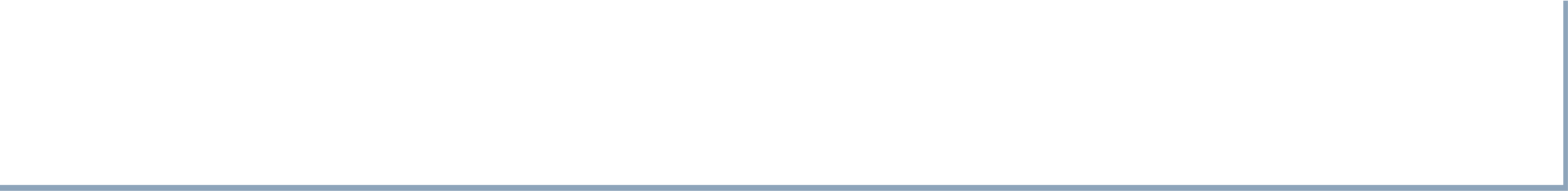 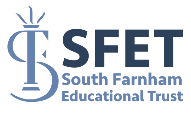 Trip Risk assessmentHighfield South Farnham SchoolRisk Assessment for:Name:Assessment undertaken on:	Signed:Trip Date:Review Date:CommentsWhat are the hazards?Who may be harmed and how?Actions to control this riskAction by who?Review